      АДМИНИСТРАЦИЯ     МУНИЦИПАЛЬНОГО           ОБРАЗОВАНИЯЧАПАЕВСКИЙ СЕЛЬСОВЕТ  НОВООРСКОГО РАЙОНАОРЕНБУРГСКОЙ ОБЛАСТИП О С Т А Н О В Л Е Н И Еот 03 декабря  2014 года № 124Об утверждении Программы комплексного развития системы коммунальной инфраструктуры муниципального образования Чапаевский сельсовет Новоорского района Оренбургской области на 2015-2023 гг.     В соответствии с Федеральными законами от 06.10.2003 года №с 131- ФЗ «Об общих принципах организации местного  самоуправления в Российской Федерации», а также с целью повышения развития эффективности работы коммунальной инфраструктуры муниципального образования Чапаевский сельсовет Новоорского района Оренбургской области, Уставом муниципального образования Чапаевский сельсовет Новоорского района Оренбургской областиПОСТАНОВЛЯЮ:     1.  Утвердить Программу комплексного развития системы коммунальной инфраструктуры муниципального образования Чапаевский сельсовет Новоорского района Оренбургской области на 2015 – 2023 гг., согласно приложению.     2. Настоящее Постановление подлежит опубликованию в газете «Чапаевский вестник» и размещению на официальном сайте администрации муниципального образования Чапаевский сельсовет Новоорского района Оренбургской области.     3. Контроль за исполнением настоящего Постановления оставляю за собой.Главамуниципального образованияЧапаевский сельсовет                                                                А.А.Бутырин 1Утверждена Постановлением Администрации муниципального образования Чапаевский  сельсовет Новоорского  района Оренбургской областиот 03.12.2014 года № 124ПРОГРАММАКОМПЛЕКСНОГО РАЗВИТИЯ СИСТЕМКОММУНАЛЬНОЙ ИНФРАСТРУКТУРЫМУНИЦИПАЛЬНОГО ОБРАЗОВАНИЯ ЧАПАЕВСКИЙ  СЕЛЬСОВЕТНОВООРСКОГО  РАЙОНАОРЕНБУРГСКОЙ  ОБЛАСТИ НА 2014-2032 ГОДЫ2СОДЕРЖАНИЕ:1. Паспорт Программы.                                                                             3- 4 стр.2. Характеристика существующего состояния коммунальной    Инфраструктуры.                                                                                5 - 11 стр.3. Перспективы развития муниципального образования и    прогноз спроса на коммунальные услуги.                                     12 - 15 стр.                                                                                             4. Целевые показатели развития коммунальной инфраструктуры. 16 - 34 стр.                                             5. Программы инвестиционных проектов, обеспечивающих    достижение целевых показателей. Источники инвестиций                 35 стр.                                                                      6. Управление программой                                                                     36 стр.31. ПАСПОРТ ПРОГРАММЫНаименование Программы: Программа комплексного развития систем коммунальной инфраструктуры муниципального образования Чапаевский  сельсовет Новоорского района Оренбургской  области на 2013- 2032 годы (далее – Программа). Основание для разработки: Федеральный закон от 06.10.2003 ГОДА № 131-ФЗ «Об общих принципах организации местного самоуправления в Российской Федерации», в целях реализации положений Федерального закона от 30 декабря 2004 года  № 210-ФЗ «Об основах регулирования тарифов организаций коммунального комплекса», Федерального закона от 23 ноября 2009 года  № 261 – ФЗ «Об энергосбережении и о повышении энергетической эффективности и о внесении изменений в отдельные законодательные акты Российской Федерации». Исполнители и разработчик  основных мероприятий Программы: Исполнители: Муниципальное образование Чапаевский  сельсовет Новоорского района Оренбургской области, организации эксплуатирующие объекты коммунальной инфраструктуры, иные хозяйствующие субъекты. Разработчик: Муниципальное образование Чапаевский сельсовет   Новоорского  района  Оренбургской  области. Цели Программы:      - комплексное решение проблемы перехода к устойчивомуфункционированию и развитию коммунальной сферы;      - улучшение качества коммунальных услуг с одновременным снижением нерациональных затрат;      - обеспечение коммунальными ресурсами новых потребителей всоответствии с потребностями жилищного и промышленного строительства;      - повышение надежности и эффективности функционирования коммунальных систем жизнеобеспечения населения;     - повышение уровня благоустройства и улучшение экологическойобстановки. Задачи Программы:      - разработка мероприятий по строительству и модернизации существующих объектов коммунальной инфраструктуры;      - определение сроков и объема капитальных вложений на реализацию разработанных мероприятий;      - определение экономической эффективности от реализации мероприятий. Сроки реализации Программы: Реализация Программы начинается с 2014 года. Мероприятия Программы рассчитаны на срок до 2032 года. Сроки Программы могут быть пересмотрены в зависимости от достаточности объемов финансирования мероприятий данной Программы. 4Источники финансирования Программы:Источниками финансирования Программы являются:      - бюджет муниципального образования Чапаевский  сельсовет;      - средства организации, эксплуатирующей объекты коммунальной инфраструктуры.      - прочие источники.52. ХАРАКТЕРИСТИКА СУЩЕСТВУЮЩЕГО СОСТОЯНИЯКОММУНАЛЬНОЙ ИНФРАСТРУКТУРЫМуниципальное образование Чапаевский сельсовет находится на территории Новоорского района Оренбургской области Приволжского Федерального округа Российской Федерации. Административным центром поселения является село Чапаевка.      Чапаевский сельсовет расположен в центральной части  Новоорского района. В северной части поселения проходит участок магистральной электрифицированной дороги с сообщением «Оренбург – Челябинск».  Краткая информация о муниципальном образовании:      - численность населения: 1023  человека;      - в состав муниципального образования входит один  населенный пункт: село Чапаевка;      - административный центр сельсовета  является  село Чапаевка, образован Решением  исполнительного комитета Оренбургского  областного Совета депутатов трудящихся от 28 июля 1960 года № 602 №Об административно – территориальном изменении сельсоветов Новоорского района».Администрация Чапаевского сельсовета начала свою деятельность с момента избрания Главы администрации Чапаевского сельсовета на 11 – ой сессии сельского Совета народных депутатов 21 созыва 03 апреля 1992 года.Археологическое наследие сельсовета представлено курганными группами,  согласно Постановлению  «Об утверждении списка вновь выявленных памятников истории и культуры и принятия их на государственный учет и охрану как памятники областного значения»  от 06 октября 1998 года № 118/21 – ПЗС, представленными в таблицеТаблица: Памятники археологии, выявленные на территории муниципального образования Чапаевский сельсовет.Таблица: Список памятников археологии, подлежащих охране как памятники государственного значения, выявленных на территории муниципального образования Чапаевский сельсовет.7На территории населенного пункта села Чапаевка теплоснабжение осуществляется индивидуальными источниками тепловой энергии и отопительными котельными.Теплоснабжение Чапаевского сельсовета осуществляется от локальных котельных. Располагаются котельные в центре села и обслуживают, в основном, общественно – деловые зоны: МБОУ СОШ, МДОУ, КДЦ, административные здания.Жилые дома не подключенные к центральному теплоснабжению, отапливаются от АОГВ или печей на твердом топливе.Газоснабжение села Чапаевка осуществляется на базе природного газа, через автоматическую газовую распределительную станцию (АГРС) по межпоселковым газопроводам до ГРП.Схема распределительных газовых сетей – двухступенчатая: высокого давления 12 кг/ см2 от АГРС и низкого давления 0,0003 Мпа от ШРП до потребителя.Общий объем потребляемого газа составляет 455000 м3/год, в том числе: в промышленности – 200000 м3/год, на коммунально - бытовые нужды – 155000 м3/год.Протяженность газовых сетей составляет: 20,3 (км), в том числе:- высокого давления – 11,52 км;- низкого давления подземные – 8,78 (км).Всего на территории сельсовета установлено 3 ГРП. Техническое состояние газового хозяйства (трубопроводы, ГРП) находятся в удовлетворительном состоянии. Загруженность оборудования составляет 70%.На территории муниципального образования Чапаевский сельсовет расположено семь скважин хозяйственно – питьевого водоснабжения.В настоящее время на территории администрации Чапаевского сельсовета имеются централизованные системы водоснабжения. Систем водоотведения нет.8Водоснабжение осуществляется от глубинных скважин и  водонапорных башен «Радзинского». Питьевое водоснабжение производится центральным водопроводом.На территории поселения  отсутствуют канализационные системы.В настоящее время объекты систем водоснабжения в с. Чапаевка  являются муниципальной собственностью. Эксплуатируются системы водоснабжения ООО «Сфера».     Водозаборные скважины № 2,3,4,5.6,7 расположены  в зоне жилой застройки.  Системы централизованного водоснабжения развиты в достаточной степени и действуют во всем населенном пункте.Основные данные по существующим водозаборным узлам, их месторасположение и характеристика представлены в таблице.Результаты санитарно – химических, микробиологических исследований проб воды открытых водоемовВодопроводные сети проложены из полиэтиленовых и железных  трубопроводов  диаметром от 63 до 110 мм, общей протяженностью 9,7 м. Износ существующих водопроводных сетей по администрации Чапаевский сельсовет составляет 400 м.Основными потребителями услуг по водоснабжению являются: население, бюджетные организации (администрация, школа, детский сад, клуб. Библиотека, ООО «Степной дар»).      Жилые дома частного сектора имеют надворные уборные с утилизацией стоков в компостные ямы. Канализации очистных сооружений в с.Чапаевка нет. В зданиях МБОУ СОШ, МДОУ очистка накопительных емкостей осуществляется ассенизационной машиной с вывозом на биологические очистные сооружения (БОС).     Электроснабжение муниципального образования Чапаевский сельсовет осуществляется от подстанции 35/10 кВ «Чапаевская» по линиям электропередач 10 кВ до трансформаторных подстанций (ТП 10/0,4 кВ)Все источники электроснабжения и линии электропередачи имеют проектные охранные зоны.В сельсовете действует районная целевая программа «Повышение эффективности энергопотребления и энергосбережения в Новоорском районе на 2010-2015 годы»Чапаевский сельсовет обслуживает производственное отделение «Восточные электрические сети филиал ОАО «МРСК ВОЛГИ» - «ОРЕНБУРГЭНЕРГО» Новоорский РЭС.     На территории муниципального образования Чапаевский сельсовет расположена одна свалка ТБО. Свалка ТБО находится в 2,2 км западнее с.Чапаевка.Документы на отвод земельного участка отсутствуют. Территория свалки не ограждена, не имеет подъездных путей. Не обвалована.Фактически по картографическим замерам:     - минимальное расстояние от свалки до границы ближайшего жилого квартала  составляет 2410 м; до границы населенного пункта – 2260 м;     - минимальное расстояние до водотока – 1270 м.Вывоз твердых бытовых отходов из населенного пункта сельсовета осуществляется  администрацией сельского поселения.На территории муниципального образования Чапаевский сельсовет имеется один скотомогильник, расположенный в западном направлении от с.Чапаевка на территории свалки ТБО, Скотомогильник закрыт железобетонными 11плитами, стены обложены железобетонными плитами, имеется люк с крышкой.Таблица: СЗЗ предприятий, сооружений и иных объектов, выявленных на территории Чапаевского сельсовета123. ПЕРСПЕКТИВЫ РАЗВИТИЯ МУНИЦИПАЛЬНОГООБРАЗОВАНИЯ  И ПРОГНОЗ СПРОСА НА КОММУНАЛЬНЫЕ УСЛУГИВ соответствии с прогнозом численности населения муниципального образования Чапаевский сельсовет к 2032 году численность населения сельсовета составит (в том числе по населенным пунктам), чел.:Соответственно прогнозная плотность населения в границах установленных жилых зон, которую необходимо учитывать в расчётах при проектировании исходя из численности населения на прогнозный период, составит 18 человек на 1 км2.13Структура и типология объектов социального, коммунального и бытового назначения16Расчетные показатели интенсивности использования территорий жилых зонПредварительное определение потребности в территории жилых зон(Показатели обеспеченности и территориальной доступности не нормируются)Расчетную плотность населения на территории населенного пункта принимать в соответствии с таблицей:Предельные размеры земельных участков(Показатели обеспеченности и территориальной доступности не нормируются)Примечание: * в скобках указаны размеры земельных участков в границах населенных пунктов.Расчетные показатели минимально допустимого уровня обеспеченности объектами местного значения.Виды объектов местного значения МО Чапаевский сельсовет в области транспорта, автомобильных дорог местного значения в границах населенных пунктов МО Чапаевский сельсовет:остановки общественного транспортаРасчетные показатели максимальной территориальной доступности остановок общественного транспорта, и как следствие, показатели минимальной обеспеченности приведены в таблице:17транспортно-пересадочные узлыМинимальный показатель обеспеченности площадями транспортно-пересадочных узлов общественного автомобильного транспорта – 1 га на муниципальное образование.Располагаться данный объект должен в границах административного центра муниципального образования. При необходимости в границах других населённых пунктов в составе муниципального образования могут предусматриваться дополнительные площади под транспортно-пересадочные узлы.объекты дорожной деятельности(Показатель обеспеченности и территориальной доступности для данных объектов вытекает из нормативного расстояния между данными объектами.)Максимальное расстояние между пешеходными переходами - 300 м.Максимальное расстояние между въездами на территорию микрорайона - 300 м.Требуемое расчетное количество машино-мест для парковки легковых автомобилей на приобъектных стоянках у общественных зданий, учреждений, предприятий на рекреационных территориях определять в соответствии с таблицей:дороги сельских населенных пунктов(Показатели обеспеченности и территориальной доступности не нормируются)Виды объектов местного значения МО Чапаевский сельсовет в области предупреждения чрезвычайных ситуаций и ликвидации их последствий:объекты инженерной подготовки и защиты территории(Показатели территориальной доступности не нормируются)При разработке документации по планировке территории на участках подверженных оползневым процессам, необходимо предусматривать мероприятия по упорядочению поверхностного стока, перехвату потоков грунтовых вод, предохранению естественного контрфорса оползневого массива от разрушения, повышению устойчивости откоса механическими и физико-химическими средствами, террасированию склонов, посадке зеленых насаждений.Не допускается размещение застройки на территориях подверженных затопления при вероятном разрушении гидротехнических сооружений или их отсутствии.Проектирование гидротехнических сооружений следует осуществлять в зависимости от класса сооружений в соответствии с требованиями СНиП 33-01-2003.4.3 Виды объектов местного значения МО Чапаевский сельсовет в области образования:дошкольные образовательные организацииРасчетные показатели минимальной обеспеченности приведены в таблице:Примечание: Здания ДОУ проектируются отдельно стоящими, с минимальной мощностью – 40 мест. Допускается пристройка здания ДОУ вместимостью от 20 до 140 мест к жилому дому при наличии отдельной огражденной территории с самостоятельным входом и выездом (въездом).При размещении указанных учреждений следует учитывать максимальный радиус территориальной доступности - 500 м.Дошкольные образовательные учреждения следует размещать в микрорайонах на обособленных земельных участках, удаленных от главных улиц, коммунальных и промышленных предприятий, автостоянок. Для ориентировочных расчетов размеров земельных участков, необходимых для размещения дошкольных образовательных учреждений, принимать показатель 35 м2 на 1 место.общеобразовательные организацииРасчетные показатели минимальной обеспеченности приведены в таблице:Примечание: Школы размещаются: средние и основные - начиная с численности населения в населённом пункте 2 тыс. чел., начальные – с 500 чел. При размещении указанных учреждений следует учитывать радиус пешеходной доступности для обучающихся I ступени – 2 км.Предельный радиус обслуживания обучающихся II-III ступеней не должен превышать 15 км.Транспортному обслуживанию подлежат учащиеся, проживающие на расстоянии свыше 1 км от учреждения. Подвоз учащихся осуществляется на транспорте, предназначенном для перевозки детей.20Остановка транспорта оборудуется навесом, огражденным с трех сторон, защищена барьером от проезжей части дороги, имеет твердое покрытие и обзорность не менее 250 м со стороны дороги.Здание общеобразовательного учреждения следует размещать на самостоятельном земельном участке с отступом от красной линии не менее 25 м. Для ориентировочных расчетов размеров земельных участков, необходимых для размещения общеобразовательных учреждений, принимать показатель 16 м2 на 1 место.4.4 Виды объектов местного значения МО Чапаевский сельсовет в области физической культуры, массового спорта и отдыха, туризма:здания и сооружения для развития физической культуры и массового спортаРасчетные показатели минимальной обеспеченности приведены в таблице:Примечание: Закрытые спортивные сооружения - залы для занятий гимнастикой, борьбой, боксом, тяжелой атлетикой, спортивными играми, фехтованием; искусственные катки; закрытые бассейны для плавания; лыжные станции и стрелковые тиры.Физкультурно-спортивные сооружения сети общего пользования следует объединять со спортивными объектами образовательных школ и других учебных заведений, учреждений отдыха и культуры с возможным сокращением территории.Комплексы физкультурно-оздоровительных площадок предусматриваются в поселении при любой численности населения.При размещении указанных учреждений следует учитывать радиус их доступности: комплексы физкультурно-оздоровительных площадок – 500 м, закрытые спортивные сооружения – 1500 м.туристические базы, гостиницы, мотели, кемпинги, базы отдыхаПоказатели минимальной обеспеченности и максимальной территориальной доступности для данных объектов не нормируются. Мощность и иные параметры определять по заданию на проектирование.пляжи, купальни, парки развлечений(Показатели территориальной доступности не нормируются)Размеры территорий пляжей, размещаемых в зонах отдыха, следует 21принимать, м2 на одного посетителя, не менее:- речных и озерных – 8;- для детей (речных и озерных) – 4.Размеры речных и озерных пляжей, размещаемых на землях, пригодных для сельскохозяйственного использования, следует принимать из расчета  на одного посетителя.Размеры территории специализированных лечебных пляжей для лечащихся с ограниченной подвижностью следует принимать из расчета 8 м2 на одного посетителя.Минимальную протяженность береговой полосы речных и озерных пляжей следует принимать не менее  на одного посетителя.Число единовременных посетителей на пляжах следует рассчитывать с учетом коэффициентов одновременной загрузки пляжей:- санаториев – 0,6;- учреждений отдыха и туризма – 0,7;- детских лагерей – 0,5;- общего пользования для местного населения – 0,2;На бульварах шириной более  возможно размещение спортивных площадок, водоемов, объектов рекреационного обслуживания (павильоны, кафе), детских игровых комплексов, велодорожек и лыжных трасс при условии соответствия параметров качества окружающей среды гигиеническим требованиям.Расчётные показатели количества машино-мест для парковки легковых автомобилей на приобъектных стоянках приведены в пункте 4.1.3.4.5 Виды объектов местного значения МО Чапаевский сельсовет в области жилищного строительства:муниципальный жилищный фонд(Показатели территориальной доступности не нормируются)Учётная норма площади жилого помещения при постановке граждан на учет в качестве нуждающихся в получении жилых помещений в поселении и нормы предоставления площади жилого помещения по договорам социального найма утверждаются представительным органом местного самоуправления муниципального образования Чапаевский сельсовет. Расчетные показатели минимальной обеспеченности общей площадью жилых помещений для индивидуальной жилой застройки не нормируются.Площадь земельного участка для проектирования жилых зданий на территории жилой застройки определяется с учетом обеспечения возможности благоустройства (размещения площадок для игр детей дошкольного и школьного возраста, для отдыха взрослого населения, для занятий физкультурой, для хозяйственных целей и выгула собак, для стоянок автотранспорта) и озеленения.Обеспеченность площадками дворового благоустройства (состав, количество 22и размеры), размещаемыми в микрорайонах (кварталах) жилых зон, устанавливается в задании на проектирование с учетом демографического состава населения и нормируемых элементов.Расчет площади элементов дворовой территории осуществляется в соответствии с минимальными параметрами, приведенными в таблице:доступность жилых объектов и объектов социальной инфраструктуры для инвалидов и маломобильных групп населения При планировке и застройке территории населённых пунктов Чапаевского сельсовета необходимо обеспечивать доступность жилых объектов, объектов социальной инфраструктуры для инвалидов и маломобильных групп населения. При проектировании и реконструкции общественных, жилых и промышленных зданий следует предусматривать для инвалидов и граждан других маломобильных групп населения условия жизнедеятельности, равные с остальными категориями населения, в соответствии со СНиП 35-01-2001, СП 35-101-2001, СП 35-102-2001, СП 31-102-99, СП 35-103-2001, ВСН 62-91*, РДС 35-201-99.Количество мест парковки для индивидуального автотранспорта инвалида принимать в соответствии с таблицей (не менее):Расстояние от жилого дома до мест хранения индивидуального автотранспорта инвалида не более – 100 м; и не менее – 10 м.Размер земельного участка крытого бокса для хранения индивидуального транспорта инвалида (м2 на 1 машино-мест) – 21 м2.Ширина зоны для парковки автомобиля инвалида (не менее) - 3,5 м.4.6 Виды объектов местного значения МО Чапаевский сельсовет в области развития инженерной инфраструктуры, сбора, вывоза, утилизации и переработки бытовых промышленных отходов и мусора:(Для определения в целях градостроительного проектирования минимально допустимого уровня обеспеченности объектами, следует использовать норму минимальной обеспеченности населения (территории) соответствующим ресурсом и характеристики планируемых к размещению объектов)объекты водоснабжения(Показатели территориальной доступности не нормируются)Выбор схем и систем водоснабжения следует осуществлять в соответствии со СНиП 2.04.02-84*. Системы водоснабжения могут быть централизованными, нецентрализованными, локальными, оборотными.Расчётное среднесуточное (за год) водопотребление на хозяйственно питьевые нужды населения принимать по таблице:Примечания: 241 Для районов застройки зданиями с водопользованием из водоразборных колонок удельное среднесуточное (за год) водопотребление на одного жителя следует принимать 40 л/сут.2 Удельное водопотребление включает расходы воды на хозяйственно-питьевые и бытовые нужды в общественных зданиях (по классификации, принятой в СНиП 2.08.02-89*), за исключением расходов воды для домов отдыха, санаторно-туристских комплексов, которые должны приниматься согласно СНиП 2.04.01-85 и технологическим данным.Выбор источника водоснабжения должен быть обоснован результатами топографических, гидрологических, гидрогеологических, ихтиологических, гидрохимических, гидробиологических, гидротермических и других изысканий и санитарных обследований.Централизованная система водоснабжения населенных пунктов должна обеспечивать:- хозяйственно-питьевое водопотребление в жилых и общественных зданиях, нужды коммунально-бытовых предприятий;- хозяйственно-питьевое водопотребление на предприятиях;- производственные нужды промышленных и сельскохозяйственных предприятий, где требуется вода питьевого качества или для которых экономически нецелесообразно сооружение отдельного водопровода; - тушение пожаров;- собственные нужды станций водоподготовки, промывку водопроводных и канализационных сетей и др.В поселениях должен предусматриваться противопожарный водопровод и, как правило, объединяться с хозяйственно-питьевым или производственным водопроводом.объекты водоотведения(Показатели территориальной доступности не нормируются)Размещение систем канализации населённых пунктов Чапаевского сельсовета, их резервных территорий, а также размещение очистных сооружений следует производить в соответствии со СНиП 2.04.03-85 и СанПиН 2.2.1/2.1.1.1200-03.Удельное среднесуточное водоотведение в канализованных районах бытовых сточных вод следует принимать равным удельному среднесуточному водопотреблению без учета расхода воды на полив территорий и зеленых насаждений.Удельное водоотведение в неканализованных районах следует принимать 25 л/сут на одного жителя.Количество сточных вод от промышленных предприятий, обслуживающих население, а также неучтенные расходы принимать дополнительно в размере 5% суммарного среднесуточного водоотведения населенного пункта.Децентрализованные схемы канализации допускается предусматривать:- при отсутствии опасности загрязнения используемых для водоснабжения водоносных горизонтов;25- при отсутствии централизованной канализации населенных пунктах для объектов, которые должны быть канализованы в первую очередь (больниц, школ, детских садов и яслей, административно-хозяйственных зданий);объекты для сбора, вывоза бытовых отходов. При разработке проектов планировки жилых зон следует предусматривать мероприятия по регулярному мусороудалению (сбор, хранение, транспортировка отходов потребления, строительства и производства), летней и зимней уборке территории с вывозом снега и мусора с проезжей части проездов и улиц в места, установленные органами местного самоуправления.В жилых зонах проектируются специальные площадки для размещения контейнеров для бытовых отходов с удобными подъездами для транспорта. Площадка должна быть открытой, с водонепроницаемым покрытием и отделяться от площадок для отдыха и занятий спортом.Площадки для установки контейнеров должны быть удалены от жилых домов, детских учреждений, спортивных площадок и от мест отдыха населения на расстояние не менее , но не более . Размер площадок должен быть рассчитан на установку необходимого числа контейнеров, но не более 5. Для определения числа устанавливаемых мусоросборников (контейнеров) следует исходить из численности населения, пользующегося мусоросборниками, нормы накопления отходов. Расчетный объем мусоросборников должен соответствовать фактическому накоплению отходов в периоды наибольшего их образования.Нормы накопления бытовых отходов принимаются в соответствии с таблицей:Примечание: Нормы накопления крупногабаритных бытовых отходов следует принимать в размере 5% в составе приведенных значений твердых бытовых отходов.264.7 Виды объектов местного значения МО Чапаевский сельсовет в области организации ритуальных услуг:места погребенияРазмещение, расширение и реконструкция кладбищ, зданий и сооружений похоронного назначения осуществляется в соответствии с требованиями Федерального закона «О погребении и похоронном деле» от 12.01.1996 г. № 8-ФЗ, СанПиН 2.1.2882-11 «Гигиенические требования к размещению, устройству и содержанию кладбищ, зданий и сооружений похоронного назначения» и настоящих нормативов.Примечание: Размер земельного участка для кладбища определяется с учетом количества жителей конкретного поселения, но не может превышать 40 га.Показатель территориальной доступности мест захоронения нормируется условием расположения их в границах муниципального образования. Места захоронения должны быть обеспечены подъездом в любое время года.4.8 Виды объектов местного значения МО Чапаевский сельсовет, в области культуры и искусства: Дома культуры, библиотекиРасчетные показатели минимальной обеспеченности приведены в таблице:27Рекомендуется формировать единые комплексы для организации культурно-массовой, физкультурно-оздоровительной и политико-воспитательной работы для использования учащимися и населением.Расчётные показатели количества машино-мест для парковки легковых автомобилей на приобъектных стоянках приведены в таблице:Показатель территориальной доступности данных объектов нормируется условием расположения как минимум одной библиотеки и одного клуба в границах административного центра муниципального образования.4.9 Виды объектов местного значения МО Чапаевский сельсовет в области благоустройства и озеленения территории, использования, охраны, защиты, воспроизводства городских лесов:парки, скверы, бульвары, набережные в границах населенных пунктовПлощадь озелененных территорий общего пользования - парков, садов, бульваров, скверов, размещаемых в населённых пунктах, следует принимать 12 м2 на 1 чел.Показатель территориальной доступности озеленённых территорий общего пользования нормируется двумя условиями: расположение данных территорий в границах населённого пункта и непосредственное примыкание к жилым зонам.По возможности проектировать данные территории непрерывными массивами.Предварительное определение потребности в территории жилых зон(Показатели обеспеченности и территориальной доступности не нормируются)Расчетную плотность населения на территории населенного пункта принимать в соответствии с таблицей:28Предельные размеры земельных участков(Показатели обеспеченности и территориальной доступности не нормируются)Примечание: * в скобках указаны размеры земельных участков в границах населенных пунктов.Структура жилья по формам собственности в муниципальном образовании Чапаевский сельсоветИз таблицы следует, что 69,51 % жилья сельсовета – это частное жилье, индивидуально-обособленный жилой фонд (так называемый 29«частный сектор») и приватизированное жилье в МКД; 30,49 % жилого фонда является муниципальным (неприватизированным жильем), жилье государственного жилищного (ведомственного)  жилого фонда отсутствует.Структура жилья по этажности в муниципальном образовании Чапаевский сельсоветПрактически весь жилищный фонд Чапаевского сельсовета состоит из одноэтажных домов и лишь 5 % жилья  являются двухэтажными4.10 Виды объектов местного значения МО Чапаевский сельсовет, в области связи, общественного питания, торговли, бытового и коммунального обслуживания: 4.10.1 отделения связиРасчетный показатель минимальной обеспеченности населения отделениями связи принимать – 1 объект/населённый пункт. Но при этом учитывать показатель территориальной доступности – 800 м.Размещение отделений, узлов связи, почтамтов, агентств Роспечати, телеграфов, междугородних, сельских телефонных станций, абонентских терминалов спутниковой связи, станций проводного вещания, объектов радиовещания и телевидения, их группы, мощность (вместимость) и размеры необходимых участков принимать в соответствии с действующими техническими регламентами.объекты торговлиРасчетные показатели минимальной обеспеченности приведены в таблице:30Показатель территориальной доступности объекта нормируется условием расположения как минимум одного объекта в границах административного центра муниципального образования.4.11 Виды объектов местного значения МО Чапаевский сельсовет в области деятельности органов местного самоуправления:здания, строения и сооружения, необходимые для обеспечения осуществления полномочий органами местного самоуправления МО Чапаевский сельсоветЗоны обслуживания центра местного самоуправления и архива соответствует территории муниципального образования. Располагать следует в границах административного центра муниципального образования.Обоснование нормативов объектов инженерной инфраструктурыВ таблицах основной части приведены значения нормативов потребления ресурсов, определенные с учетом действующей нормативно-технической документации и откорректированные с учетом местных условий. Нормативы показателей минимально допустимого уровня обеспеченности объектами инженерной инфраструктуры:Обоснование норматива сбора, вывоза отходов производства и потребленияК твердым бытовым отходам, входящим в норму накопления от населения и удаляемым транспортом спецавтохозяйств, относятся отходы, образующиеся в жилых зданиях, включая отходы от текущего ремонта квартир, от отопительных устройств местного отопления, смет, опавшие листья, собираемые с дворовых территорий, и крупные предметы домашнего обихода (при отсутствии системы специализированного сбора крупногабаритных отходов).Нормы накопления устанавливаются для жилых зданий и для объектов общественного назначения (как встроенных в них, так и отдельно стоящих), имеющих основной удельный вес в общем балансе отходов и вывозимых спецавтохозяйствами.Нормы накопления отходов определяются: по жилым домам - на одного человека; по объектам культурно-бытового назначения (гостиницы, кинотеатры и т.д.) - на одно место; по магазинам и складам - на 1 кв. м торговой площади в единицу времени (день, год). Нормы накопления измеряются в единицах: кг или л, кубических метрах. Нормы накопления отходов изменяются в зависимости от благоустройства зданий (система отопления, наличие квартирных плит, водопровода и канализации), наличия раздельного сбора отдельных составляющих отходов (пищевых отходов, макулатуры и т.д.) и местных условий.Важнейшим моментом в санитарной очистке поселения является вывоз домового мусора из домовладений. Для определения потребности в средствах транспорта, необходимых для вывозки образовавшихся масс мусора, и мощности сооружений по его переработке, утилизации и 33обеззараживанию подсчитывают годовое и суточное накопление мусора в целом по поселению, населённому пункту, домовладению.Годовое накопление домового мусора (м3 или т)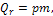 где р - норма накопления на 1 чел. в год, м3 или т; m - численность населения поселения, района, домовладения.Среднесуточное накопление домового мусора подсчитывают, деля объем годового накопления домового мусора на количество дней в году (на 365) и умножают на коэффициент неравномерности накопления мусора по дням недели - 1,2 или 1,3.Норма накопления домового мусора меняется при раздельной системе сбора пищевых отходов и вторичного сырья (макулатуры, цветных металлов и др.). При этом количество вывозимых пищевых отходов снижается на 8 - 13 кг, вторичного сырья - на 20 кг в год на одного человека. Выбор системы сбора и удаления бытовых отходов решается на ближайший плановый период и перспективу. В первом случае исходят из существующих конкретных условий: наличия и уровня техники, общего благоустройства и расстояния вывоза бытовых отходов. Во втором случае учитывают перспективный план застройки и развития поселения, перспективные схемы и транспортные средства.Наиболее прогрессивная система вывозки бытовых отбросов - кузовными мусоровозами, в которые мусор перегружается из контейнеров непосредственно на мусоросборных площадках в домовладениях.Количество контейнеров для сбора отходов у населения определяется исходя из количества жителей обслуживаемого домовладения, принятой периодичности вывоза и нормы накопления отходов на одного человека в год, определяемой опытным путем. Ниже приведены нормы накопления бытовых отходов согласно рекомендациям (СП 42.13330.2011).Нормы накопления бытовых отходов:Примечание: 1. Нормы накопления крупногабаритных бытовых отходов следует принимать в размере 5% в составе приведенных значений твердых бытовых отходов.355. ПРОГРАММЫ ИНВЕСТИЦИОННЫХ ПРОЕКТОВ ОБЕСПЕЧИВАЮЩИХ ДОСТИЖЕНИЕ ЦЕЛЕВЫХ ПОКАЗАТЕЛЕЙ. ИСТОЧНИКИ ИНВЕСТИЦИЙ. Основным источником финансирования программ являются средства местного бюджета. При необходимости для выполнения мероприятий могут привлекаться средства из иных источников, в частности из собственных доходов организации, эксплуатирующей объекты коммунальной инфраструктуры.  Программа подлежит уточнению в связи большим периодом ее действия. 366. УПРАВЛЕНИЕ ПРОГРАММОЙОтветственными за исполнение настоящей программы является Администрация муниципального образования Чапаевский сельсовет  в лице главы Администрации Чапаевского сельсовета, а так организация эксплуатирующая объекты коммунальной инфраструктуры – ООО «Сфера», ООО «Энергия».Оценка эффективности программы, текущее управление и оперативныйконтроль за ходом реализации программы обеспечивает Администрация Чапаевского сельсовета. Эффективность реализации Программы носит комплексный характер. Осуществление мероприятий Программы даст следующие ключевые социальные, экономические и экологические результаты: - повышение качества жизни населения за счет улучшения качества коммунальных услуг; - обеспечение оптимальных решений системных проблем в области функционирования и развития коммунальной инфраструктуры; - эффективное функционирование систем коммунальной инфраструктуры; - обновление и модернизация основных фондов коммунального комплекса; - улучшение экологической ситуации. Корректировка программы осуществляется по мере необходимости в порядке, предусмотренном для принятия программ развития поселения.№п/пНаименование памятникаМестоположениеДатировкаДокумент о принятии на государственную охрану1.Курганный могильник 5с.Чапаевка, в 3,5 км в ВСВэпоха бронзы- средневековьеПостановление Законодательного Собрания Оренбургской области от 06.10.1998 г. № 118/21-ПЗС2.Могильник Гранитный 1п.Гранитный, в 3,1 км к ЮЮВ от п., в 3,5 км к СЗ от с.ЧапаевканеизвестнаПриказ министерства культуры, общественных и внешних связей № 310 от 31.07.2012 г. (впервые внесен в список выявленных объектов приказом министра культуры, общественных и внешних связей Оренбургской области № 285 от 10.11.2010 г.)3.Курганный могильник 1с.Чапаевка, в 1,2 км к ЮЮЗ от селаэпоха бронзы- средневековьеПостановление Законодательного Собрания Оренбургской области от 06.10.1998 г. № 118/21-ПЗС4.Курганный могильник 6с.Чапаевка, в 4,5 км к ЮЮВ от селар.ж.в.Постановление Законодательного Собрания Оренбургской области от 06.10.1998 г. № 118/21-ПЗС№п/пНазвание памятникаМестоположениеДокумент о принятии на государственную охрану1.Киргизский валот нижнего течения реки Баузда по направлению на станцию ТеренсайПостановление Совета Министров РСФСР № 1327 от 30.08.1960 г.№п/пНаименованиеЕд. изм.Современное состояние1.3Характеристика локальных источников теплоснабжения,Удовлетворительное- тип котловводогрейный- мощность0,413 Гкал/час- количество2- год строительства2003-  % загруженности%1001.4Протяженность сетейВсегокм0,1№п/пНаименованиеед.изм.Современноесостояние1.Водоснабжение1.1Водопотребление-Всеготыс. м 3 /сут0,065- хозяйственно-питьевые нуждытыс. м 3 /сут0,044- % охвата центральным водоснабжение%70%- количество водозаборных колонокшт.13- количество пожарных гидрантовшт.31.2Производительность водозаборных сооруженийтыс. м 3/сут1200м3/сут- количество скважиншт.7- емкость, резервуары уст. на водозаборешт./м22/45- станция II подъема их мощностьтыс. м 3 сутнет- водоподготовка (очистка, хлорирование, фторирование и др.)нетКатегорияводоемаВид исследований2010 год2010 год2010 год2011 год2011 год2011 год2012 год2012 год2012 год12345678910111.санитарно-химические1265015--12--1.микробиологические15--20--35--1.паразитологические34-027-015-02.санитарно-химические15--25--48--2.микробиологические48--60-49--2.паразитологические3538,620-05-0Всегосанитарно-химические6269,740--60--микробиологические63--80--84--паразитологические6934,347-020-0№п/пНаименованиеед. изм.Современное состояние1.Электроснабжение1.1.ИсточникиэлектроснабженияПС Чапаевская 35/101.2.Мощность источников электроснабженияМВТ6,51.3.Объем электронагрузокА41.4.Энергосбытовые компанииОАО «Оренбургэнергосбыт»1.5.Потребление электроэнергии- всегомлн. кВт ч/год0,816- на производственные нуждымлн. кВт ч/год1,542- на коммунально-бытовые нуждымлн. кВт ч/год0,816- схема сетей 10 кВт с ТПВЛ-10 кВ № 2, ВЛ-10 кВ № 7-ТП 10/0,4 № 130,113,114,331,1781.6.- кол – во ТПшт5- место установки (адрес)с.ЧапаевкаНовоорского района- мощностьМВТ1,54- загруженность%50- год ввода1980 – 1989 гг.- процент износа70 %1.7.Число распределительных подстанций01.8.Мощность основных силовых трансформаторовМВТТ1-4МВТ1.9.Количество трансформаторов на подстанцияхшт11.10.Общий износ электросетей65 %1.11.Протяженность сетейВЛ-10 кВ-4,34ВЛ-0,4 кВ-10,3№п/пНаименование объектаКласс опасностиРазмер санитарно-защитной зоны (санитарного разрыва для Ж/Д), метров1.СкотомогильникI10002.Свалка ТБОI10003.Карьеры нерудных стройматериаловII5004.ПтицефабрикаIII3005.Кладбища смешанного традиционного захороненияV50Наименование населенного пункта2013 г.2032 г.Группа нп, в соответствии с классификацией СП 42.13330.2011с. Чапаевка10231073большиеИтого: 10231073Объекты по направлениямОбъекты общественно-деловой зоны по видам общественных центров и видам обслуживанияОбъекты общественно-деловой зоны по видам общественных центров и видам обслуживанияОбъекты общественно-деловой зоны по видам общественных центров и видам обслуживанияОбъекты общественно-деловой зоны по видам общественных центров и видам обслуживанияОбъекты по направлениямэпизодического обслуживанияпериодического обслуживанияпериодического обслуживанияповседневного обслуживания Объекты по направлениямОбщегородской центр областного центра, города – административного центра муниципального районаЦентр межрайонного значения, центр городского поселения, подцентр городского округаОбщегородской центр малого городского поселения, центр крупного сельского населенного пунктаЦентр сельского поселения (межселенный), среднего сельского населенного пункта12345Административно-деловые и хозяйственные учреждения Административно-управленческие комплексы, деловые и банковские структуры, структуры связи, юстиции, ЖКХ, управления внутренних дел, НИИ, проектные и конструкторские институты и др.Административно-управленческие организации, банки, конторы, офисы, отделения связи и милиции, суд, прокуратура, юридические и нотариальные конторы, проектные и конструкторские бюро, жилищно-коммунальные службыАдминистративно-хозяйственная служба, отделения связи, милиции, банков, юридические и нотариальные конторы, РЭУ Административно- хозяйственное здание, отделение связи, банка, ЖКО, опорный пункт охраны порядка Учреждения образования Высшие и средние специальные учебные заведения, центры переподготовки кадровСпециализированные дошкольные и школьные образовательные учреждения, учреждения начального профессионального образования, средние специальные учебные заведения, колледжи, лицеи, гимназии, центры, дома детского творчества, школы: музыкальные, художественные, хореографические и др., станции: технические, туристско-краеведческие, эколого-биологические и др.Колледжи, лицеи, гимназии, детские школы искусств и творчества и др.Дошкольные и школьные образовательные учреждения, детские школы творчества Учреждения культуры и искусства Музейно-выставочные центры, театры и театральные студии, многофункциональные культурно-зрелищные центры, концертные залы, специализированные библиотеки, видеозалы, казино Центры искусств, эстетического воспитания, многопрофильные центры, учреждения клубного типа, кинотеатры, музейно-выставочные залы, городские библиотеки, залы аттракционов и игровых автоматовУчреждения клубного типа, клубы по интересам, досуговые центры, библиотеки для взрослых и детей Учреждения клубного типа с киноустановка-ми, филиалы библиотек для взрослых и детей Учреждения здравоохранения и социального обеспеченияОбластные и межрайонные многопрофильные больницы и диспансеры, клинические реабилитационные и консультативно-диагностические центры, специализированные базовые поликлиники, дома-интернаты разного профиляЦентральные районные больницы, многопрофильные и инфекционные больницы, роддома, поликлиники для взрослых и детей, стоматологические поликлиники, диспансеры, подстанции скорой помощи, городские аптеки, центр социальной помощи семье и детям, реабилитационные центрыУчастковая больница, поликлиника, выдвижной пункт скорой медицинской помощи, аптека ФАП, врачебная амбулатория, аптекаФизкультурно-спортивные сооружения Спортивные комплексы открытые и закрытые, бассейны, детская спортивная школа олимпийского резерва, специализированные спортивные сооруженияСпортивные центры, открытые и закрытые спортзалы, бассейны, детские спортивные школы, теннисные корты Стадионы, спортзалы, бассейны, детские спортивные школы Стадион, спортзал с бассейном, как правило, совмещенный со школьным Торговля и общественное питание Торговые комплексы, оптовые и розничные рынки, ярмарки, рестораны, бары и др.Торговые центры, предприятия торговли, мелкооптовые и розничные рынки и базы, ярмарки, предприятия общественного питанияМагазины продовольственных и промышленных товаров, предприятия общественного питанияМагазины продовольственных и промышленных товаров повседневного спроса, пункты общественного питанияУчреждения бытового и коммунального обслуживания Гостиницы высшей категории, фабрики прачечные, фабрики централизованного выполнения заказов, дома быта, банно-оздоровительные комплексы, аквапарки, общественные туалеты Специализированные предприятия бытового обслуживания, фабрики прачечные-химчистки, прачечные-химчистки самообслуживания, пожарные депо, банно-оздоровительные учреждения, гостиницы, общественные туалеты Предприятия бытового обслуживания, прачечные-химчистки самообслуживания, бани, пожарные депо, общественные туалеты Предприятия бытового обслуживания, приемные пункты прачечных-химчисток, бани Тип домаПлотность населения, чел/га,при среднем размере семьи 3 чел.Индивидуальный жилой домс участками, м2:Плотность населения, чел/га,при среднем размере семьи 3 чел.200012150015120021100024800306003340040Цель предоставленияРазмеры земельных участков, гаРазмеры земельных участков, гаЦель предоставленияминимальныемаксимальныедля индивидуального жилищного строительства0,060,15для ведения личного подсобного хозяйства0,063,00 (0,50)*Расстояние до ближайшей остановки общественного транспорта от:ЕдиницаизмеренияПоказательЖилых домовм400Объектов массового посещениям250Проходных предприятий в производственныхи коммунально-складских зонахм400Зон рекреационного назначениям800Наименование зданий и сооружений, рекреационных территорий и объектов отдыхаРасчетная единицаМашино-местна ра счётнуюединицуПляжи и парки в зонах отдыха100 единовременныхпосетителей20Лесопарки и заповедникиТо же10Базы отдыха То же15Дома отдыха и санатории, санатории-профилактории, базы отдыхапредприятий и туристские базы100 отдыхающих иобслуживающего персонала5Гостиницы (туристские и курортные)То же5Мотели и кемпингиТо жеПо расчетнойвместимостиПредприятия общественного питания, торговли и коммунально-бытового обслуживания в зонах отдыха100 мест в залах или единовременныхпосетителей и персонала10Категория сельскихулиц и дорогОсновное назначение Расчетнаяскоростьдвижения, км/Ширина полосдвижения, мЧисло полосдвиженияШиринапешеходнойчасти тротуара, мПоселковая дорога Связь населённого пунктас внешними дорогами603,52-Наименование объектаМинимально допустимый уровень обеспеченностиМинимально допустимый уровень обеспеченностиНаименование объектаЕдиница измеренияВеличинаБерегозащитные сооружения% береговой линии, требующей защиты100ОбъектЕдиницы измеренияМинимальная обеспеченностьДошкольные образовательные учреждениямест на 1000 жителей40ОбъектЕдиницы измеренияМинимальная обеспеченностьОбщеобразовательные школымест на 1000 жителей104ОбъектЕдиницы измеренияМинимальная обеспеченностьЗакрытые спортивные сооружениям2 общей площади / 1000 жителей30Комплексы физкультурно-оздоровительных площадокга / 1000 жителей0,7ПлощадкиУдельные размеры площадок, м2/чел.Для игр детей дошкольного и младшего школьного возраста0,7Для отдыха взрослого населения0,1Для занятий физкультурой2,0Для хозяйственных целей и выгула собак0,3Для стоянки автотранспорта0,8Место размещенияНормаобеспеченностиЕдиницаизмеренияПримечаниена открытых стоянках для кратковременногохранения легковых автомобилей около учрежденийи предприятий обслуживания10% мест от общегоколичествапарковочных местНо не менееодного места.на открытых стоянках для кратковременногохранения легковых автомобилей приспециализированных зданиях10% мест от общегоколичествапарковочных местНо не менееодного места.на открытых стоянках для кратковременногохранения легковых автомобилей околоучреждений, специализирующихся на леченииопорно-двигательного аппарата20% мест от общегоколичествапарковочных местНо не менееодного места.Степень благоустройства районовжилой застройкиУдельное хозяйственно-питьевое водопотребление в населенных пунктахна одного жителя среднесуточное (за год), л/сут.Застройка зданиями, оборудованнымивнутренним водопроводом и канализацией:без ванн125с ванными и местными водонагревателями160с централизованным горячим водоснабжением230 Бытовые отходыКоличество бытовых отходов на 1 человека в годКоличество бытовых отходов на 1 человека в годБытовые отходыкглТвердые: от жилых зданий, оборудованных водопроводом, канализацией, центральным отоплением и газом190900от прочих жилых зданий3001100Общее количество с учетом общественных зданий2801400Жидкие из выгребов (при отсутствии канализации)-2000Смет с 1м2 твердых покрытий улиц, площадей и парков58Учреждения и предприятия обслуживанияПоказательРазмеры земельных участковКладбище традиционного захоронения-0,24 га на 1 тыс. чел.Учреждения, предприятия, сооруженияЕдиница измеренияОбеспеченность Клубы сельских поселенийили их групп1 место230 на1000 жителейСельские массовые библиотекина 1 тыс. чел. зоны обслуживаниядля сельских поселенийили их групптыс. ед. хранения_______________место на 1000 жителейМузейобъектне менее 1на МОНаименование зданий и сооружений, рекреационных территорий и объектов отдыхаРасчетнаяединицаЧисло машино-местна расчетную единицуБиблиотеки100 мест или единовременных посетителей10Клубы100 мест15Тип домаПлотность населения, чел/га,при среднем размере семьи 3 чел.Индивидуальный жилой домс участками, м2:Плотность населения, чел/га,при среднем размере семьи 3 чел.200012150015120021100024800306003340040Цель предоставленияРазмеры земельных участков, гаРазмеры земельных участков, гаЦель предоставленияминимальныемаксимальныедля   для индивидуального жилищного          строительства0,060,15для ведения личного подсобного хозяйства0,063,00 (0,50)*Показателис. ЧапаевкаОбщая площадь жилья (тыс. м2)15376Частное жилье (индивидуально- обособленный жилой фонд (так называемый «частный сектор) + приватизированное жилье в МКД (тыс. м2)10688,4Муниципальное (неприватизированное) жилье (тыс.м2)4687,6Жилье государственного жилищного (ведомственного) жилого фонда (тыс.м2) ---------Жилые домас. Чапаевкас. ЧапаевкаШт.%1 – этажные (%)140952 – этажные (%)75Учреждения, предприятия сооруженияЕдиницаизмеренияОбеспеченность на 1000 жителейРыночныйкомплекс/магазинрозничной торговлим2 торг.площади30Учреждения и предприятия обслуживанияПоказательРазмеры земельных участковЦентр местногосамоуправления1 на мо0,1 га на объектАрхив1 на мо– Наименование норматива, потребители ресурсаЕдиница измеренияВели-чинаОбоснованиеВодопотреблениеЗона застройки многоквартирными (малоэтажными, среднеэтажными и многоэтажными) жилыми домами с местными водонагревателямил/сут на 1 жителя195СП 31.13330.2012 с учетом примечаний табл.1То же с централизованным горячим водоснабжениемл/сут на 1 жителя230То жеЗона застройки индивидуальными жилыми домами с местными водонагревателямил/сут на 1 жителя160То жеТо же с централизованным горячим водоснабжениемл/сут на 1 жителя230То жеГостиницы, пансионатыл/сут на 1 место230СП 30.13330.2012Пионерские лагерял/сут на 1 место130СП 30.13330.2012ВодоотведениеБытовая канализация, в % от водопотреблениязона застройки многоквартирными жилыми домами%98По объектам-аналогам (с учетом расходов на полив)зона застройки индивидуальными жилыми домами%85То жеДождевая канализация. Суточный объем поверхностного стока, поступающий на очистные сооружения м3/сут с 1 га территории50СП 42.13330.2011Электроснабжение Укрупненные показатели электропотребления:электропотреблениекВт·ч /год на 1 чел.2000СП 42.13330.2011использование максимума  электрической нагрузкич/год5700То жеЭлектрическая нагрузка, расход электроэнергииСогласноРД 34.20.185-94Тепло-, газоснабжениеУдельные показатели максимальной тепловой нагрузки, расходы газа--СогласноСП 124.13330.2012СП 42-101-2003Укрупненный показатель потребления газа при теплоте сгорания 34 МДж/ м3 (8000 ккал/ м3):при наличии централизованного горячего водоснабжениям3/годна 1 чел.120СП 42-101-2003при горячем водоснабжении от  газовых водонагревателейм3/годна 1 чел.300То жеБытовые отходыКоличество бытовых отходов на 1 человека в годКоличество бытовых отходов на 1 человека в годБытовые отходыкглТвердые: от жилых зданий, оборудованных водопроводом, канализацией, центральным отоплением и газом190900от прочих жилых зданий3001100Общее количество с учетом общественных зданий2801400Жидкие из выгребов (при отсутствии канализации)-2000Смет с 1м2 твердых покрытий улиц, площадей и парков58